Publicado en Madrid el 03/12/2020 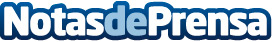 ADT Vision, la solución de vídeo para el hogar que reconoce objetos y personas con encriptación end-to-endLa solución cuenta con encriptación end-to-end que proporciona grabaciones de vídeo privadas y seguras. ADT Vision permite ver lo que sucede en el hogar o negocio, incluso cuando no hay nadie presente. El usuario puede recibir una notificación cuando alguien entra por la puerta principal o monitorizar a personas mayores, menores de edad o mascotas cuando no está en casaDatos de contacto:Jonhson Controls636566095Nota de prensa publicada en: https://www.notasdeprensa.es/adt-vision-la-solucion-de-video-para-el-hogar Categorias: Nacional E-Commerce Software Ciberseguridad Consumo Hogar Personas Mayores http://www.notasdeprensa.es